ПЛАН-КОНСПЕКТ УРОКА 
Конфликты в обществеЦель  урока: сформировать понятие «конфликт», разъяснить причины возникновения, конфликтов, рассмотреть виды конфликтов в обществе и способы их разрешения.Задачи: Образовательные:способствовать усвоению основных понятий урока;научить применять знания на конкретных примерах, научить оценивать полученную информацию и сопоставлять позиции других с собственной точкой зрения.Развивающие:                                                                                                                                                                                                                                           формирование социокультурных ценностей,  развитие навыков самостоятельной работы; способствовать развитию умений наблюдать, анализировать и делать выводы;развивать толерантные взаимоотношения в обществе, умение находить компромиссы и разрешать конфликтные ситуации; Воспитательные:способствовать воспитанию у учащихся уважительного отношения друг к другу в духе сотрудничества и взаимопонимания;способствовать воспитанию гражданской ответственности;развивать навыки социализации в полиэтническом обществе, характерном для РФ; применение на практике способов решения конфликтов.Ожидаемые результаты:- личностные:сравнивать разные точки зрения; считаться с мнением другого человека; проявлять терпение и доброжелательность в споре (дискуссии), доверие к собеседнику (соучастнику) деятельности.-метапредметные: продуктивно общаться и взаимодействовать в процессе совместной деятельности, учитывать позиции другого, эффективно разрешать конфликты;ориентироваться в различных источниках информации, критически оценивать и интерпретировать информацию, получаемую из различных источников;ориентироваться в социально-политических и экономических событиях, оценивать их последствия.-предметные: сформируют представления о конфликтах, их разновидностях и способах разрешения; произойдёт осмысление понятий: конфликт, межличностный конфликт, социальный конфликт, компромисс, арбитраж, конфронтация.Практические:воспринимать и на основе полученных знаний самостоятельно оценивать информацию;приводить примеры в качестве доказательства выдвигаемых положений;Тип урока: открытие новых знанийФормы работы учащихся: индивидуальная, фронтальная, групповая.Необходимое техническое оборудование: ЭОР, размещённые в федеральных коллекциях: ФЦИОР http://www.fcior.edu.ru и ЕК ЦОР http://school-collection.edu.ru, мультимедийный проектор.Таблица 1.СТРУКТУРА И ХОД УРОКАПлан – конспект урокаОрганизационный момент  (1мин.)Здравствуйте, мои юные обществоведы.(Приветствие, проверка готовности к уроку,  мотивация учащихся).Целеполагание к изучению новой темы.Показ видео сюжета «Щенок» «Одесса» Учитель:  Как вы думаете,  какова тема нашего урока?Учитель: Правильно, конфликты.Учитель: Я попрошу сейчас вас ребята ответить на один необычный вопрос. Какого цвета       это слово?Ученики: Черного, красного, серого.Учитель: Почему чёрного? (войны, дым, гарь, взрывы),красного?(смерть, гибель), серого?(ссоры).Учитель:  Как вы думаете :Может ли быть слово конфликт белого цвета?Попробуем разрешить это противоречие наиболее доступным нам способом – способом изучения проблемы. Учитель:  Как мы будем решать эту проблему?Ученики: Узнаем, что такое конфликт. Наша цель – показать возможные выходы из конфликтных ситуаций путем их конструктивного решения. Сегодня мы рассмотрим понятия «конфликтная ситуация», «конфликт», причины возникновения и структуру конфликта, а так же основные модели поведения личности в конфликтных ситуациях. Достаточно ли у нас знаний, чтобы ответить на эти вопросы?Учитель: Вы сказали , что конфликт черного цвета и ассоциировали его с войной. Значит конфликт это война между кем____,(народами – конфликт социальный, международный)_________, из-за чего________(территории, богатства),   серого цвета это ссора между двумя  личностями (межличностный) из-за чего ( то что одинаково ценится обеими сторонами), внутри личностный (столкновение двух мнений внутри человека)Учитель:  Давайте обратимся к  толковому словарю и учебнику: Что такое конфликт?Запись в дорожной карте: Конфли́кт (лат. conflictus — столкнувшийся) — наиболее острый способ разрешения противоречий в интересах, целях, взглядах, возникающих в процессе социального взаимодействия, заключающийся в противодействии участников этого взаимодействия и обычно сопровождающийся негативными эмоциями,выходящий за рамки правил и норм.Конфликт - столкновение противоположно направленных целей, интересов, позиций, мнений или взглядов оппонентов.Учитель: 	Для возникновения конфликта необходимо присутствие, как минимум, двух точек зрения (так называемый внутренний конфликт) и предмет спора. В основе каждого конфликта всегда лежит конфликтная ситуация. Составляющими конфликтной ситуации являются: - участники конфликта Субъекты(оппоненты);            - предмет объект- причины - цель-масштаб(учащиеся смотрят на слайд и заполняют  таблицу)Запись в дорожной карте: Классификация конфликтов (социальный, межличностный, внутри личностный)Первичное восприятие и усвоение нового теоретического учебного материала (правил, понятий, алгоритмов…) а) Работа по группам(учащиеся получают задание и выполняют его)1группе выбрать из предложенных вариантов:А)Социальный конфликт.Б)Из-за чего он возник?2группе выбрать из предложенных вариантов:А) внутри личностный конфликт.Б)Из-за чего он возник?4. Учитель: Молодцы! Скажите ребята какой вид конфликтов остался у вас на карточках? Правильно межличностный. Бывают ли у вас конфликты со сверстниками в школе? Давайте сейчас рассмотрим самый худший вариант протекания межличностного конфликта. Посмотрите на задание 4 в ваших маршрутных листах.5. Учитель: Молодцы! В начале урока мы с вами поставили проблемный вопрос: Может ли быть слово конфликт белого цвета? Правильно ребята, не все конфликты заканчиваются печально. Ни один конфликт не был разрешён насилием. Можно победить или проиграть, но, рано или поздно, всё равно придётся договариваться.6. Учитель(рефлексия) Я предлагаю вам ребята в конце нашего урока побыть журналистами и написать статью «Вся правда о конфликтах. (на доске прикреплён ватман, дети правильно отвечая на вопросы приклеивают ответы на него, составляя тем самым статью)1.Из предложенных вариантов выберете эпиграф:«Мудрый человек всегда найдёт способ, чтобы не начать войну.» Ямамото И «Конфликт любой всегда уладит мудрец, владеющий собой.» Александров Г.Любая война, как известно, кончается миром.В споре рождается истина, но иногда умирает здравый смысл.Если в жизни есть возможность сделать шаг назад, чтобы избежать конфликта – лучше его сделать..Тот, кто хочет уладить конфликт, борется за будущее.2. Блиц-опрос учитель предлагает правильные и неправильные варианты, правильные наклеиваются на ватман.-конфликт всегда несет негативный смысл, ассоциируется с агрессией, глубокими эмоциями, спорами, угрозами, враждебностью и т. п.+Конфликт - столкновение противоположно направленных целей, интересов, позиций, мнений или взглядов оппонентов.-в конфликте виноват всегда один.- По классификации конфликты бывают весёлые и печальные.+ По классификации конфликты бывают: Социальные, межличностные, внутри личностные.- Составляющие конфликтной ситуации: Я, ты, он, она.+ Составляющие конфликтной ситуации: Субъект, объект, причина, повод, цель.1-я группа .Роль социального конфликта:2-я группа. Синквейн. Конфликт7. Учитель(рефлексия) Учащимся предлагается ответить на вопросы, путём голосования: Урок: интересно, скучно, безразлично.Я на уроке: работал, отдыхал, помогал другим.Итог: усвоил материал, узнал больше, чем знал, не понял.VIII. Домашнее задание§23, стр. 151-157.Творческое задание: - конфликты в литературе                                 - пословицы и поговорки о конфликтахИтак, в завершении сегодняшнего урока я хочу убедиться в том, что каждый из вас понял, что из конфликтных ситуаций всегда есть выход. Я надеюсь, что вы никогда не будете источником конфликта, для этого вам нужно научиться владеть собой, быть доброжелательными, терпимыми и стараться понять других людей. Желаю вам удачи!!! На планете Земля неспокойно.                                          Как Земли неразумные дети,
Да и было ль спокойно на ней?                                         Рубим сук, на котором сидим.
Прекращались раздоры и войны,                                      Не спасет ни утроба отсека,
Только снова седлали коней.                                             Ни глубинное в недрах жильё.
Вот и космос уже на примете:                                           Человек, полюби человека,
Став над пропастью, в бездну глядим.                             Только в этом спасенье твоё! Задание для 1 группыМорозным днем  конь просит  у мальчика теплого хлеба. Но Филька жестоко обращается с конем и бросает ему корку хлеба далеко в снег.    …Слеза скатилась у коня из глаз…Филька разломил буханку и  протянул коню. Но конь хлеба не взял, начал мелко перебирать ногами, попятился в сарай. Испугался Фильки. Тогда Филька перед всей деревней громко заплакал.Ты любишь слушать громкую музыку, а родители предпочитают тишину в доме, по этому поводу у тебя с ними часто возникают конфликты.На рассвете 22 июня 1941 г. бомбардировками с воздуха и наступлением сухопутных войск Германия начала осуществление плана «Барбаросса». Он был рассчитан на молниеносную войну (блицкриг) и предполагал совместные действия трех групп армий : «Север» была нацелена на Ленинград; «Центр» - на Москву; «Юг» - на Украину. К сентябрю силы противника должны были выйти на линию Архангельск-Астрахань. План «Барбаросса» был частью глобального плана «Ост», предусматривавшего поэтапное установление на территории бывшего СССР «нового порядка», т.е. порабощение и частичное уничтожение населения СССР.Задание для 2 группыНаполеон был уверен в правильности  выбранной стратегии: все решить одним ударом по направлению Вильно – Москва, навязать русским генеральное сражение, разгромить русские армии по одиночке, заставить русского императора   подписать унизительный мир. Наполеон надеялся раз и навсегда покончить с мощью России, вернуть ее у допетровским границам, отторгнуть ее западные территории в пользу союзников (Австрии и Пруссии), навязать России свой экономический диктат.   Перед сном ты часто засиживаешься за компьютером. Это занятие настолько захватывает тебя, что ты не можешь оторваться и лечь, наконец, спать. Из-за этого у тебя также могут возникнуть конфликты с родителями.Два брата, разыгравшись, теряют важную телеграмму и решают маме об этом не рассказывать.…  потом с  печки раздался ровный и  дружный рев.  Чук  затянул  басовито  и  однотонно,  а  Гек  выводил  потоньше  и  с переливами……. и прошло немало времени,  пока,  перебивая друг на друга, они затянули свой печальный рассказ.Порядок  написания  синквейна:Первая  строка – одно  ключевое  слово, определяющее  содержание  синквейна.Вторая  строка – два  прилагательных, характеризующих  данное  понятие.Третья  строка – три  глагола, показывающие  действие  понятия.Четвертая  строка – короткое  предложение, в  котором  автор  высказывает  свое  отношение., через которое  человек  выражает свои  чувства, ассоциации, связанные  с  данным  понятием.Пятая строка – одно  слово, синоним, существительное.Классификация конфликтовСпособы решения конфликтной ситуации.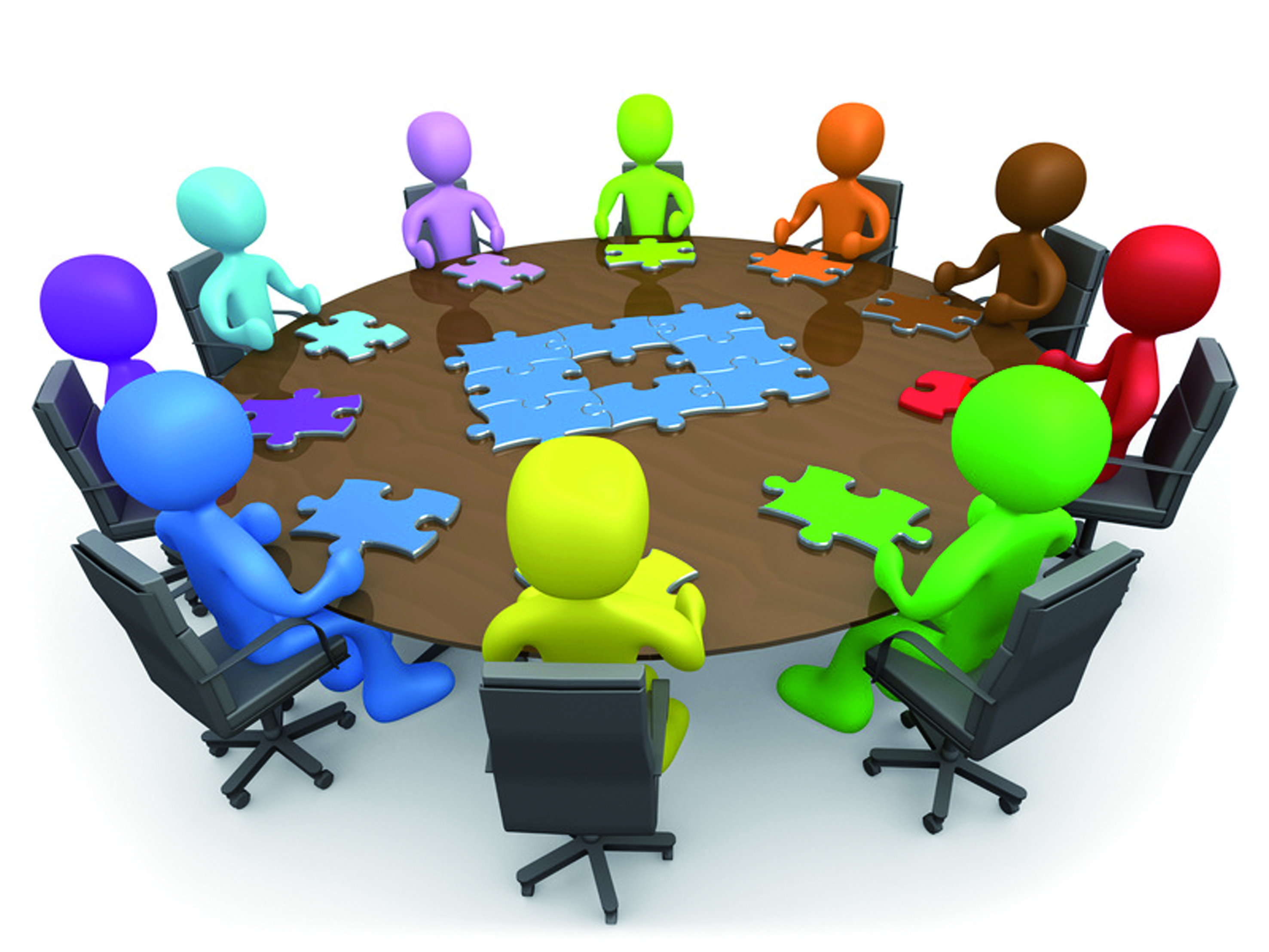 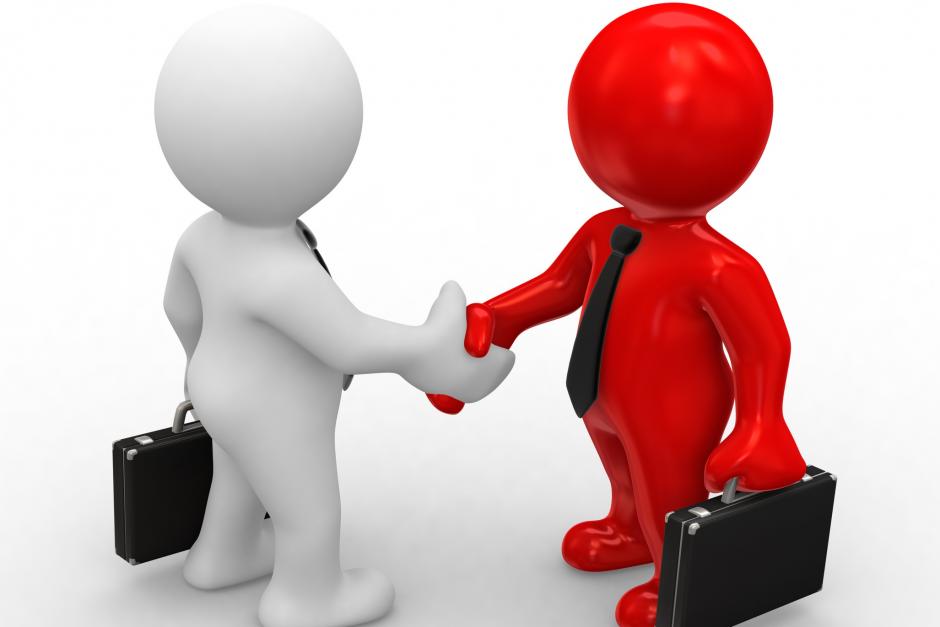 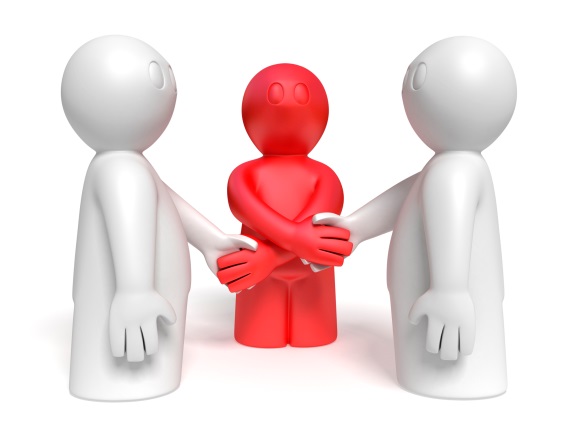 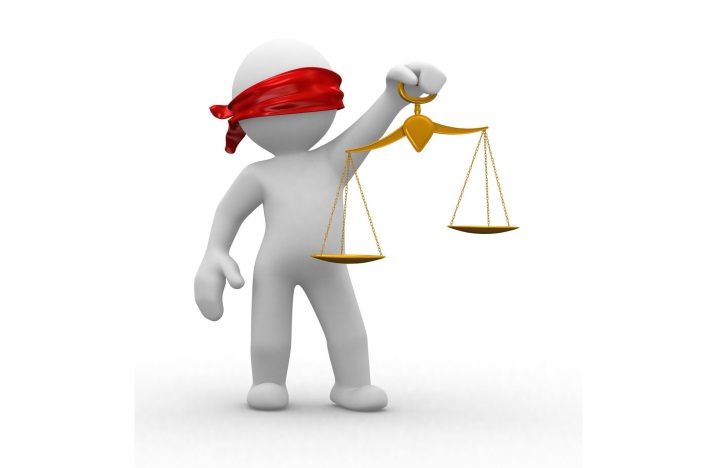 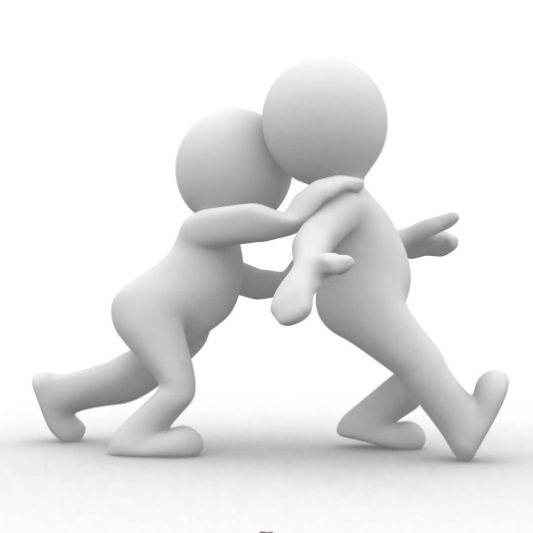 Способы протекания конфликтаВыход из конфликтной ситуации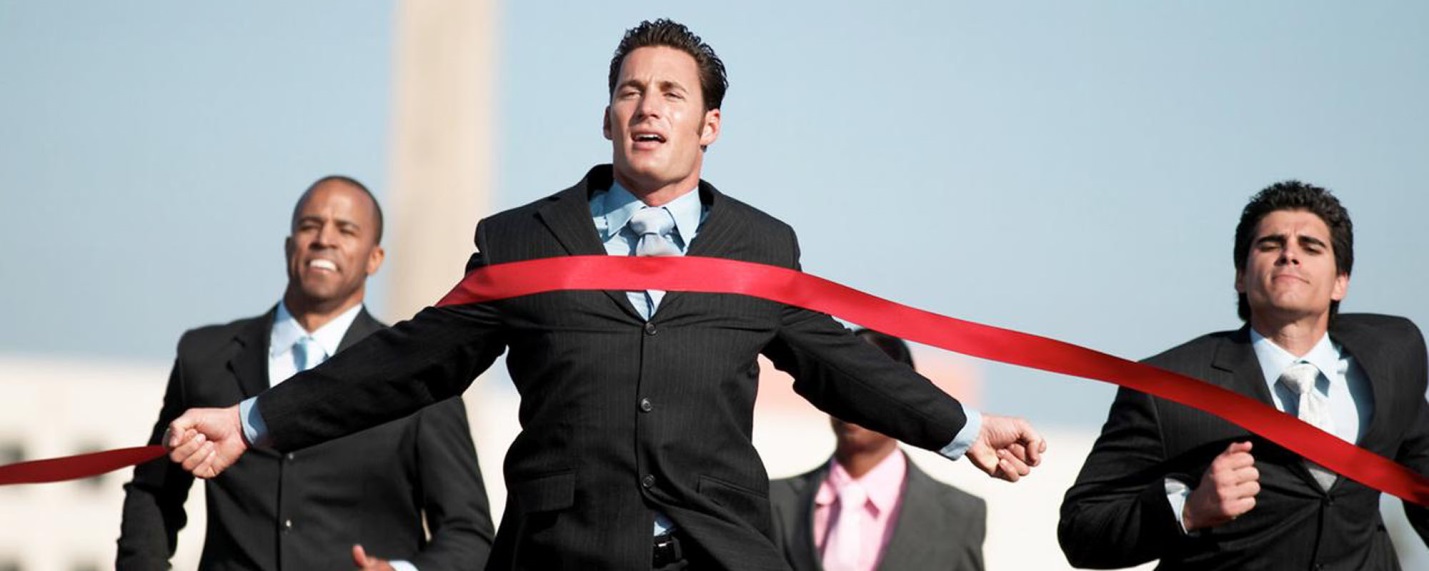 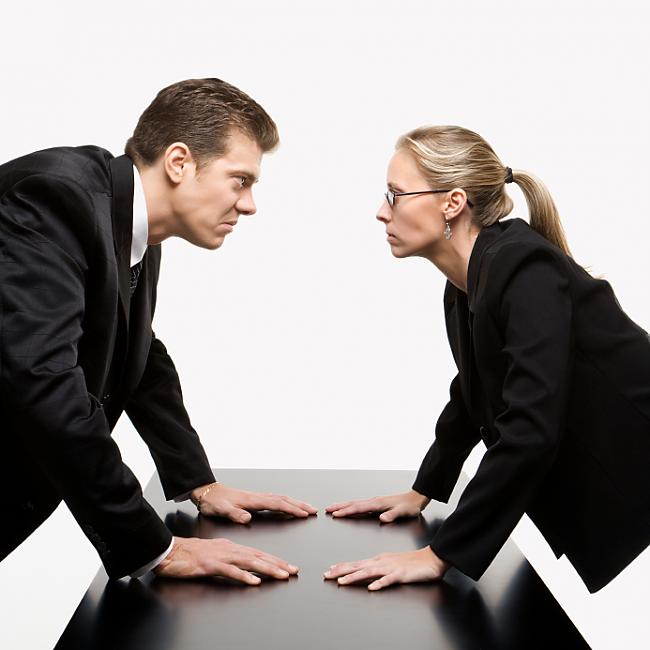 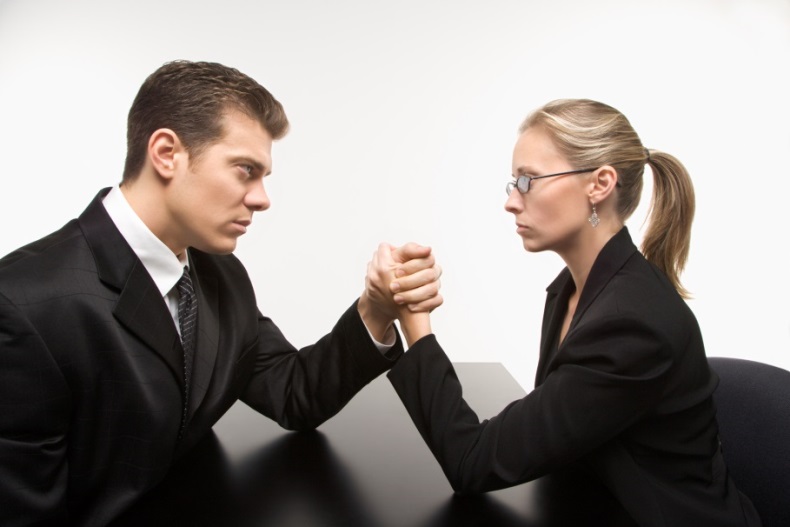 Вся правда	о конфликтахНаписание статьи1.Из предложенных вариантов выберете эпиграф:«Мудрый человек всегда найдёт способ, чтобы не начать войну.» Ямамото И. «Конфликт любой всегда уладит мудрец, владеющий собой.» «Любая война, как известно, кончается миром».«Если в жизни есть возможность сделать шаг назад, чтобы избежать конфликта – лучше его сделать».«Тот, кто хочет уладить конфликт, борется за будущее».2. Блиц-опрос учитель предлагает правильные и неправильные варианты, правильные наклеиваются на ватман.-конфликт всегда несет  только негативный смысл, ассоциируется с агрессией, глубокими эмоциями, спорами, угрозами, враждебностью и т. п.+Конфликт - столкновение противоположно направленных целей, интересов, позиций, мнений или взглядов оппонентов.-в конфликте виноват всегда один.- По классификации конфликты бывают весёлые и печальные.__________________________________- Составляющие конфликтной ситуации: Я, ты, он, она.+ Составляющие конфликтной ситуации: Субъект, объект, причина,  цель, масштаб.1-я группа . Роль социального конфликта:2-я группа. Синквейн. КонфликтПредмет: обществознание Класс: 8Тема и номер урока в теме: Урок №29 «Конфликты в обществе»Базовый учебник: Кравченко А.И. Обществознание: Учебник для 8 класса общеобразовательных учреждений. –10-е издание.– М.: ООО «ТИД «Русское слово – РС», 2009, -192 с. (§ 23).№Этап урокаДеятельность учителя (с указанием действий с ЭОР, например, демонстрация)Деятельность ученикаВремя(в мин.)123451Организационный момент (Приветствие, проверка готовности к уроку,  мотивация учащихся).Приветствие учителя, подготовка рабочих мест 1мин.2Актуализация знаний 1. Просмотр видеосюжета «Бойня на Куликовом поле», «Щенок»2. Беседа по вопросамОтветы на вопросы учителя просмотр видеосюжета, фронтальная беседа по вопросам учителя к видеосюжету8 мин3Постановка цели урока в процессе урока и фиксация затруднения в деятельностиа)  Разыгрывание ассоциаций с словом «конфликт» по цвету.Беседа по вопросам.б)  Работа с источникамиТолковый словарь, учебник – дайте определение конфликта.           1 группа  работа со словарём с.96          2 группа Работа с учебником стр. 153-154Ответы на вопросыФормулировка темы, целей урока, постановка проблемного вопроса5 мин4Первичное восприятие и усвоение нового теоретического учебного материала (правил, понятий, алгоритмов…) а) Работа по группам1группе выбрать из предложенных вариантов:А) Социальный конфликт.Б) Из-за чего он возник?2группе выбрать из предложенных вариантов:А) внутри личностный конфликт.Б) Из-за чего он возник?3 минуты. Варианты обсуждаются.Какой вид конфликтов остался у вас в карточках?(межличностный)индивидуальная работаГрупповая работаПредставление результатов работы10 мин5Применение теоретических положений в условиях выполнения упражнений и решения задач Перед учащимися ставится учебная задача « Рассмотреть наихудший вариант протекания межличностного конфликта» А) Какова судьба двух друзей?Б) Можем ли мы им помочь?Д)Решение конфликта, предлагают учащиеся.Исследуют межличностный конфликт Представляют результаты исследования5 мин6Динамическая пауза Гимнастика для глазвыполнение упражнений20с.7Работа с теоретическим материаломЭОР. Работа со схемой в учебнике на странице 157 и  слайдом.  Комментирование вместе с учащимися:  1) При помощи учебника выясняем способы протекания конфликта стр.   154 2)Записываем в таб. №3 дорожной карты3)Выход из конфликта, и запись в дорожной карте из учебника стр.156Работа с учебником и ЭОР. Составление схемы10 мин8Обобщение усвоенного и включение его в систему ранее усвоенных ЗУНов и УУД а) Игра «Я журналист», где мы и применим изученные тактики поведения и решения конфликтаб) Проверка знаний. Обучающиеся выбирая правильные ответы «пишут статью» Конфликты в обществе.1 группа: Я предлагаю, вам составить синквейн по теме нашего урока2 группа: Позитивные и негативные стороны конфликта.Что же мы узнали сегодня на уроке?       в) вернемся к эпиграфу нашего урока. Подумайте теперь и скажите, зачем я начала урок этими словами.Предлагают друг другу конфликтные ситуации и решение Прохождение тестаУчастие в беседе8 мин9Рефлексия деятельностиУчащимся предлагается ответить на вопросы: Урок: интересно, скучно, безразлично.Я на уроке: работал, отдыхал, помогал другим.Итог: усвоил материал, узнал больше, чем знал, не понял.путём голосования1 мин10Разъяснение домашнего задания, выставление оценок за работу на уроке.Вывод по уроку.Выставление оценок за работу на уроке, разъяснение домашнего задания,подведение итогов урока,запись домашнего задания, участие в беседе.1 минутаМежличностный конфликт (предлагают дети)Пути решения конфликта(предлагают дети)Выход из конфликтной ситуации( использование текста учебника стр. 156)ссорапримиритьКомпромис-взаимные уступкидракаразнятьПереговоры- мирная беседаубийствоПосредничество- использование третьей стороныТюрьмаАрбитраж-обращение за помощью в специальные органы властимирПрименение силы-власть законапозитивнаянегативная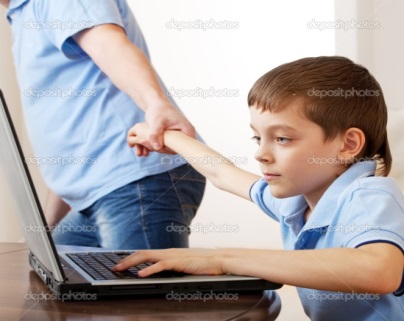 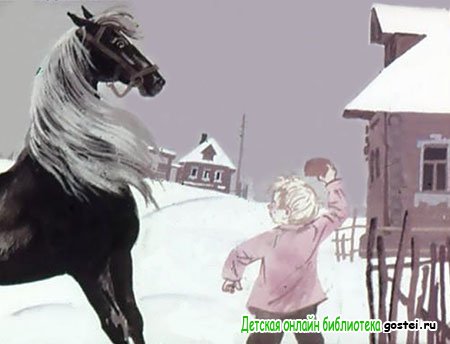 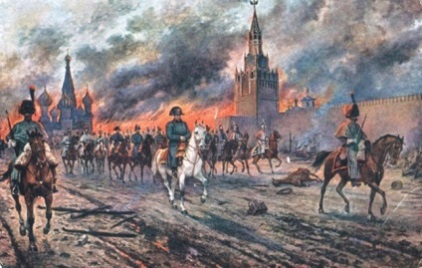 позитивнаянегативная